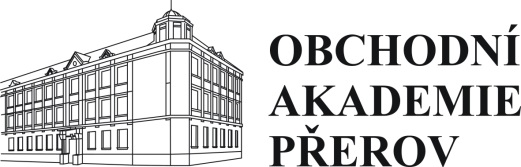 Obchodní akademie a Jazyková školas právem státní jazykové zkoušky, Přerov,Bartošova 24, 750 11 Přerovtel: 581 215 002, fax: 581 738 006, e-mail: info@oaprerov.czPŘIHLÁŠKA do přípravného kurzu z matematiky a českého jazykapro žáky 9. tříd ZŠ k přijímacím zkouškám na střední školuPřihlášku odešlete do 28. 1. 2019 na výše uvedenou adresu.Jméno a příjmení:	_____________________________________Adresa, tel., e-mail:	_____________________________________ZŠ žáka:		_____________________________________Kurzy se uskuteční: ve čtvrtek 14:15 – 15:45 hČeský jazyk 7. 2., 14. 2., 28. 2., 7. 3., 14. 3. 2019 	v pondělí 14:15 – 15:45 h Matematika4. 2., 11. 2., 25. 2., 4. 3., 11. 3. 2019Přihlašuji se do přípravného kurzu (zaškrtněte):z českého jazyka		      – 10 vyuč. hodin, cena Kč 500,--       z matematiky		      – 10 vyuč. hodin, cena Kč 500,-- Poplatek bude uhrazen v hotovosti v pokladně školy při zahájení kurzu.……..……           	    …………………………..………………..Datum				Podpis zákonného zástupce